DIREZIONE DIDATTICA STATALE 3° CIRCOLO di ANGRI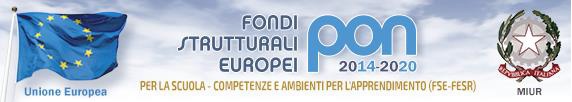 Via  D.Alighieri , 15 - 84012 ANGRI (SA) Tel./fax 081.5138806Temporaneamente insediata in via Lazio, s.n.c. - AngriC.F. 94008830658  E-mail: saee18300p@istruzione.itSito web: www.terzocircoloangri.gov.itPosta certificata: saee18300p@pec.istruzione.itCodice Univoco Ufficio: UFTIIKScuola PrimariaProgrammazione annualeArte e ImmagineClassi Quintea.s. 2022/2023Data                                                                                                                                                                                                    Docenti COMPETENZE CHIAVE E DI CITTADINANZACompetenza in materia di consapevolezza ed espressione culturaliCompetenza digitale Competenza personale, sociale e capacità di imparare ad imparareCompetenza in materia di cittadinanzaCompetenza imprenditorialeSettembreSettembreSettembreSettembreI Bimestre: ottobre e novembreI Bimestre: ottobre e novembreI Bimestre: ottobre e novembreI Bimestre: ottobre e novembreIndicatori ConoscenzeAbilità Competenze ESPRIMERSI E COMUNICARETecniche grafiche: - Il punto e la linea: punti vicini e lontani, stampa di bolle, il puntinismo, tanti tipi di linee intorno a noi, le linee nei dipinti, …Elabora creativamente produzioni personali e autentiche per esprimere sensazioni ed emozioni; rappresenta e comunica la realtà percepitaSperimenta strumenti e tecniche diverse per realizzare prodotti grafici, plastici, pittorici e multimedialiOSSERVARE E LEGGERE IMMAGINIIl disegno del corpo umano e delle sue parti: il corpo fermo e in movimentoElabora creativamente produzioni personali e autentiche per esprimere sensazioni ed emozioni; rappresenta e comunica la realtà percepitaÈ in grado di osservare, esplorare, descrivere e leggere immagini (opere d’arte, fotografie, manifesti, fumetti, ecc) e messaggi multimediali (spot, brevi filmati, videoclip, ecc.COMPRENDERE E APPREZZARE LE OPEREAnalisi di un’opera d’arteIndividua in un’opera d’arte, sia antica che moderna, gli elementi essenziali della forma, del linguaggio, della tecnica e dello stile dell’artista per comprenderne il messaggio e la funzioneIndividua i principali aspetti formali dell’opera d’arte; apprezza le opere artistiche e artigianali provenienti da culture diverse dalla propriaII Bimestre: dicembre e gennaio (termine I quadrimestre)II Bimestre: dicembre e gennaio (termine I quadrimestre)II Bimestre: dicembre e gennaio (termine I quadrimestre)II Bimestre: dicembre e gennaio (termine I quadrimestre)Indicatori Conoscenze Abilità Competenze ESPRIMERSI E COMUNICARELe forme: diversi tipi di forme, incroci tra forme, le forme per disegnare e rappresentare la realtàRiconosce in un testo iconico-visivo gli elementi grammaticali e tecnici del linguaggio visivo (linee, colori, forme, volume, spazio) individuando il loro significato espressivoSperimenta strumenti e tecniche diverse per realizzare prodotti grafici, plastici, pittorici e multimedialiOSSERVARE E LEGGERE IMMAGINIIl disegno del corpo umano e delle sue parti: il corpo fermo e in movimentoRiconosce in un testo iconico-visivo gli elementi grammaticali e tecnici del linguaggio visivo (linee, colori, forme, volume, spazio) individuando il loro significato espressivoIndividua i principali aspetti formali dell’opera d’arte; apprezza le opere artistiche e artigianali provenienti da culture diverse dalla propriaCOMPRENDERE E APPREZZARE LE OPEREPatrimonio ambientale e i principali monumenti storico-artistici del territorio di appartenenzaRiconosce e apprezza nel proprio territorio gli aspetti più caratteristici del patrimonio ambientale e i principali monumenti storico-artisticiIndividua i principali aspetti formali dell’opera d’arte; apprezza le opere artistiche e artigianali provenienti da culture diverse dalla propriaIII Bimestre: febbraio e marzoIII Bimestre: febbraio e marzoIII Bimestre: febbraio e marzoIII Bimestre: febbraio e marzoIndicatori Conoscenze Abilità Competenze ESPRIMERSI E COMUNICAREComparazione di opere artisticheIntroduce nelle proprie produzioni creative elementi linguistici e stilistici scoperti osservando immagini e opere d’arteUtilizza le conoscenze e le abilità relative al linguaggio visivo per produrre varie tipologie di testi visivi (espressivi, narrativi rappresentativi e comunicativi) e rielabora in modo creativo le immagini con molteplici tecniche, materiali e strumenti (grafico-espressivi, pittorici e plastici, ma anche audiovisivi e multimedialiOSSERVARE E LEGGERE IMMAGINIIl disegno del corpo umano e delle sue parti: il corpo fermo e in movimentoRiconosce in un testo iconico-visivo gli elementi grammaticali e tecnici del linguaggio visualeIndividua i principali aspetti formali dell’opera d’arte; apprezza le opere artistiche e artigianali provenienti da culture diverse dalla propriaCOMPRENDERE E APPREZZARE LE OPEREFunzione e significato di un’opera d’arteIndividua in un'opera d'arte, sia antica che moderna, gli elementi essenziali della forma e della tecnica e ipotizza la funzione e il significatoConosce i principali beni artistico- culturali presenti nel proprio territorio e manifesta sensibilità e rispetto per la loro salvaguardiaIV Bimestre: aprile e maggio (termine II Quadrimestre)IV Bimestre: aprile e maggio (termine II Quadrimestre)IV Bimestre: aprile e maggio (termine II Quadrimestre)IV Bimestre: aprile e maggio (termine II Quadrimestre)Indicatori Conoscenze Abilità Competenze ESPRIMERSI E COMUNICARETecniche grafico pittoriche Guarda, osserva e produce con consapevolezza un’immagine e gli oggetti presenti nell’ambiente descrivendo gli elementi formali: vari tipi di colore (acquerelli, tempere), il colore nella natura, il  colore nei dipinti, colori primari e secondari, colori caldi e freddi.Rielabora in modo creativo le immagini con molteplici tecniche, materiali e strumentiUtilizza le conoscenze e le abilità relative al linguaggio visivo per produrre varie tipologie di testi visivi)OSSERVARE E LEGGERE IMMAGINIGli elementi della differenziazione del linguaggio visivoUsa elementi del linguaggio visivo per stabilire relazioni tra personaggi fra loro e con l’ambiente  che li circonda. Legge e/o produce una storia a fumetti, riconoscendo e facendo interagire personaggi e azioni del raccontoÈ in grado di osservare, esplorare, descrivere , produrre e  leggere immaginiCOMPRENDERE E APPREZZARE LE OPEREPatrimonio ambientale e i principali monumenti storico-artistici del territorio di appartenenzaFamiliarizza con alcune forme di arte e di produzione artigianale appartenenti alla propria e ad altre cultureConosce i principali beni artistico- culturali presenti nel proprio territorioGiugno Giugno METODOLOGIALa metodologia scelta si baserà su una didattica laboratoriale, intendendo il laboratorio non come luogo fisico, ma come luogo mentale, concetuale e procedurale, dove il bambino è intendo a fare più che ad ascoltare. Attraverso il ricorso alle nuove tecnologie, si stimolerà la capacità espressiva, cognitiva e comunicativa. Si promuoveranno: conversazioni guidate lavori di gruppo forme di apprendimento cooperativo problem-solving braimstorming peer to peer classi aperteATTIVITÀRiflessioni e classificazioni delle immagini (cartacee, fotografiche).Osservazioni sulle immagini:Produzione di immagini con il frottage Disegnare forme geometriche completandole con il texture.Analisi di opere d’arte in cui sono evidenti forme e contorni.Cercare immagini con ritmi e simmetrie.Attività con ritmi e simmetrie con la tecnica della tempera. Riconoscere i vari elementi di immaginiOsservare e leggere fotografie e immagini pubblicitarie. Creazione di oggetti con materiali e tecniche diverse.Definire i beni culturali presenti nel territorio.STRUMENTI/SUSSIDIMateriale di facile consumoLIMsoftware didattici fotocamera computer fotografieopere d’arte oggetti manufatti materiali variVERIFICAIn ingressoBimestraliQuadrimestraliVALUTAZIONELa valutazione sarà globale, perciò terrà conto, oltre che degli esiti delle prove oggettive, anche della maturazione generale dell’alunno. Essa verrà espressa tenendo conto delle griglie di correzione e di valutazione deliberate dal Collegio